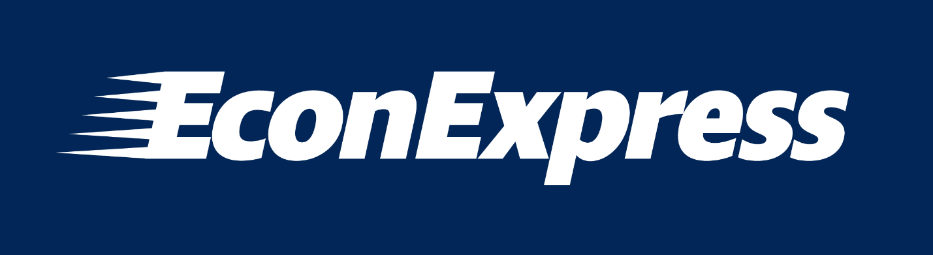 Gadgets in Cannonland: DemandActivity DescriptionIn this activity, students will complete a worksheet that asks them to graph a demand curve and then shift demand when underlying factors in the market change the overall demand for gadgets. Essential QuestionWhat causes demand to shift?What is the difference between a change in demand and a change in quantity demanded?ConceptsLaw of DemandDeterminants (shifters) of DemandGeorgia Standards of ExcellenceSSEMI2 Explain how the law of demand, the law of supply, and prices work to determine production and distribution in a market economy. a. Define the law of supply and the law of demand.b. Distinguish between supply and quantity supplied, and demand and quantity demandedf. Identify the determinants (shifters) of demand (e.g., changes in related goods, income, consumer expectations, preferences/tastes, and number of consumers) and illustrate the effects on a supply and demand graph. ObjectivesThe student will be able to:explain how a specific scenario can cause demand to increase or decreasedifferentiate between a change in demand and a change in quantity demandedTime20-30 minutesMaterialsGadgets in Cannonland: DemandProceduresDirect students to complete the worksheet on the next page. The teacher can choose to have students work independently, in pairs, or small groups (having students work in pairs or small groups can be especially helpful when students are first learning about demand, as having a partner enables them to better discuss and think through the questions). 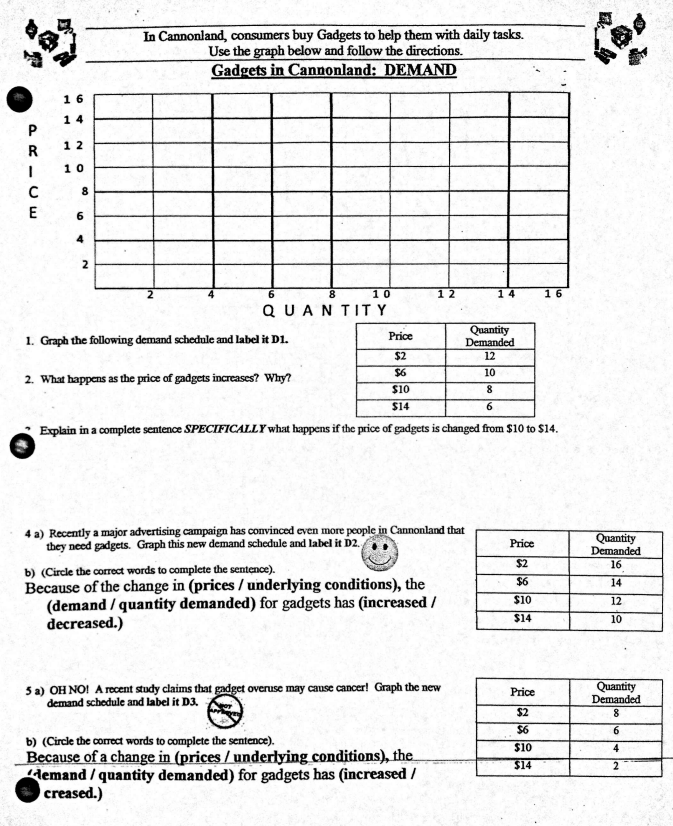 